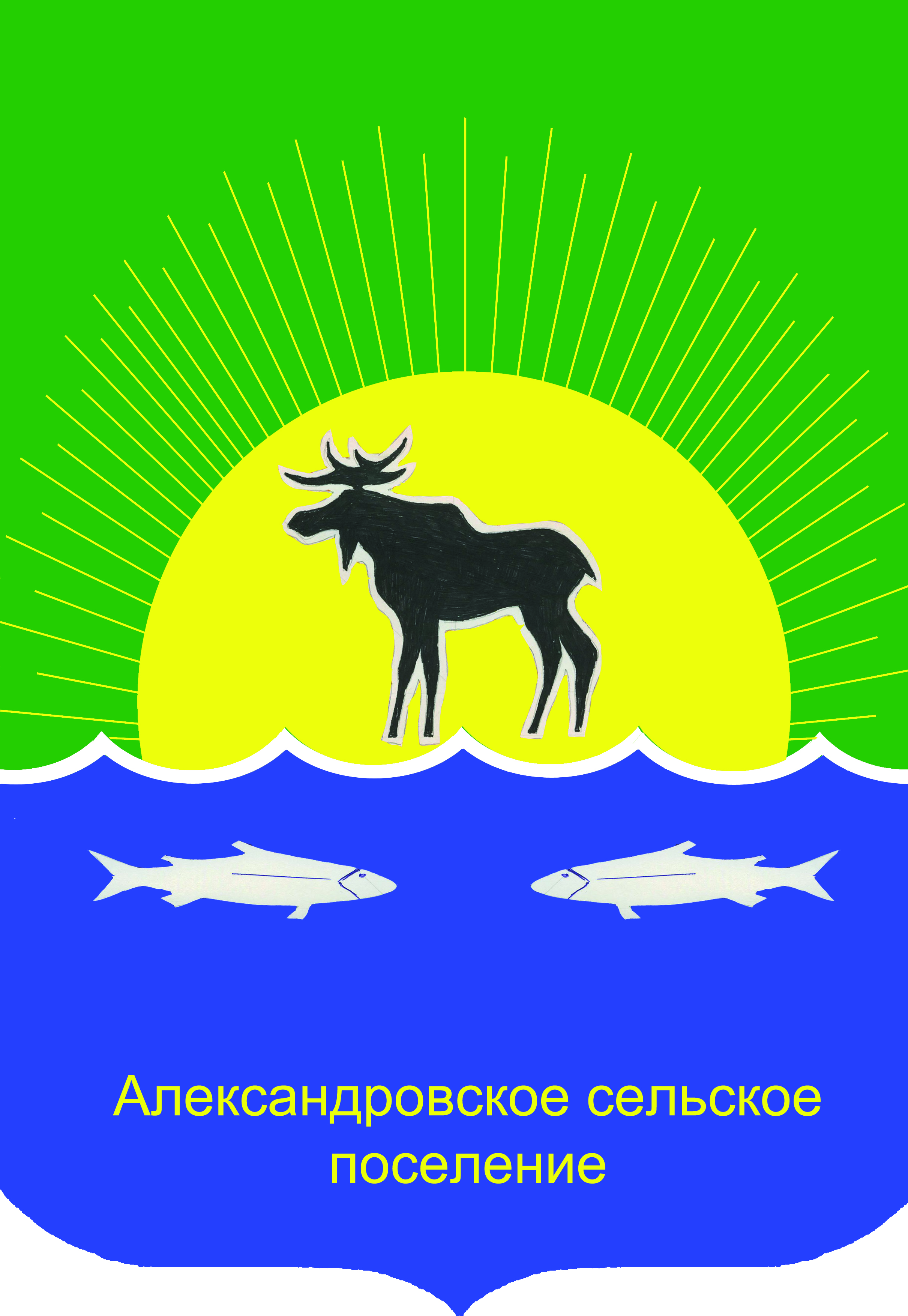 ПРОЕКТСовет Александровскогосельского поселенияРешение00.00.2019								   		№ 000с. АлександровскоеВ соответствии с главой 32 Налогового кодекса Российской Федерации, Законом Томской области от 13.11.2018 № 125-ОЗ «Об установлении единой даты начала применения на территории Томской области порядка определения налоговой базы по налогу на имущество физических лиц исходя из кадастровой стоимости объектов налогообложения»,Совет Александровского сельского поселения РЕШИЛ:1. Установить и ввести в действие с 1 января 2020 года на территории муниципального образования «Александровское сельское поселение» налог на имущество физических лиц. 2. Установить, что налоговая база в отношении объектов налогообложения определяется исходя из их кадастровой стоимости.3. Определить ставки налога на имущество физических лиц в следующих размерах:1) 0,1 процента от налоговой базы, исчисленной исходя из кадастровой стоимости, в отношении:жилых домов, частей жилых домов;квартир, частей квартир, комнат;объектов незавершенного строительства, в случае, если проектируемым назначением таких объектов является жилой дом;единых недвижимых комплексов, в состав которых входит хотя бы один жилой дом;2) 2 процента от налоговой базы, исчисленной исходя из кадастровой стоимости, в отношении:объектов налогообложения, включенных в перечень, определяемый в соответствии с пунктом 7 статьи 3782Налогового кодекса Российской Федерации; объектов налогообложения, предусмотренных абзацем вторым пункта 10 статьи 3782 Налогового кодекса Российской Федерации;объектов налогообложения, кадастровая стоимость каждого из которых превышает 300 миллионов рублей.3) 0,05 процента от налоговой базы, исчисленной исходя из кадастровой стоимости, в отношении:гаражей и машино-мест;хозяйственных строений или сооружений, площадь каждого из которых не превышает 50 квадратных метров и которые расположены на земельных участках, предоставленных для ведения личного подсобного, дачного хозяйства, огородничества, садоводства или индивидуального жилищного строительства;4) 0,5 процента от налоговой базы, исчисленной исходя из кадастровой стоимости, в отношении прочих объектов налогообложения;4. Установить в дополнение к статье 407 Налогового кодекса Российской Федерации налоговую льготу для следующих категорий налогоплательщиков:1) дети, оставшиеся без попечения родителей, и дети-сироты, указанные в статье 1 Федерального закона от 21.12.1996 № 159-ФЗ «О дополнительных гарантиях по социальной поддержке детей-сирот и детей, оставшихся без попечения родителей»;2) лица из числа детей-сирот и детей, оставшихся без попечения родителей, указанные в статье 1 Федерального закона от 21.12.1996 № 159-ФЗ «О дополнительных гарантиях по социальной поддержке детей-сирот и детей, оставшихся без попечения родителей», обучающиеся в общеобразовательных учреждениях, а также по имеющим государственную аккредитацию образовательным программам среднего профессионального образования или высшего образования по очной форме обучения до достижения ими возраста 23 лет.Налоговая льгота предоставляется в отношении следующих видов объектов налогообложения:квартира или комната; жилой дом;гараж или машино-место. Налоговая льгота применяется на основании и в порядке, предусмотренном статьей 407 Налогового кодекса Российской Федерации.5. Признать утратившими силу решения Совета Александровского сельского поселения: от 29.11.2013 № 97-13-17п «Об установлении налога на имущество физических лиц и об утверждении Положения о налоге на имущество физических лиц на территории Александровского сельского поселения»; от 21.05.2014 № 131-14-25п «О внесении изменений в Положение о налоге на имущество физических лиц на территории Александровского сельского поселения, утвержденное решением Совета Александровского сельского поселения от 29.11.2013 № 97-13-17п;от 26.11.2014 № 159-14-31п «О внесении изменений в решение Совета Александровского сельского поселения о местных налогах»;от 23.12.2015 № 241-15-44п «О внесении изменений в решение Совета Александровского сельского поселения «Об установлении налога на имущество физических лиц и об утверждении Положения о налоге на имущество физических лиц на территории Александровского сельского поселения». 6. Настоящее решение вступает в силу с 1 января 2020 года, но не ранее чем по истечении одного месяца со дня его официального опубликования.7. Направить настоящее решение в течение пяти рабочих дней с момента подписания в ИФМНС № 8 по Томской области.8. Опубликовать настоящее решение в газете «Северянка» и разместить на официальном сайте Администрации Александровского сельского поселения.9. Контроль за исполнением настоящего решения возложить на Главу Александровского сельского поселения В.Т. Дубровина.Глава Александровского сельского поселения, исполняющий полномочия председателя Совета Александровского сельского поселения			_______ В.Т. ДубровинОб установлении на территории муниципального образования «Александровское сельское поселение» налога на имущество физических лиц 